Snoop Bella BlueChoreograaf	:	Rep Ghazali-Meaney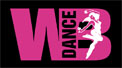 Soort Dans	:	2 wall line danceNiveau		:	IntermediateTellen 		:	64Info		:	128 Bpm -  Intro 32 tellenMuziek		:	"Walking On Air" by Anise K. ft. Snoop Dogg And Bella BlueR Cross L Side, R Sailor, L Cross R Side, L Sailor ½ Turn Cross1-2	RV kruis over, LV stap opzij3&4	RV kruis achter, LV stap naast, 	RV stap opzij5-6	LV kruis over, RV stap opzij7&8	LV ½ linksom en kruis achter, RV stap naast, LV kruis over [6]R Side Rock Recover L, R Cross Shuffle, ¼ Turn R ¼ Turn R, L Shuffle Fwd1-2	RV rock opzij, LV gewicht terug3&4	RV kruis over, LV stap opzij, RV kruis over5-6	LV ¼ rechtsom en stap achter, RV ¼ rechtsom en stap opzij7&8	LV stap voor, RV sluit aan, LV stap voorR Fwd Hold, Ball Step Kick Fwd L, L Kick Fwd ½ Turn L, ½ Turn L ¼ Turn L1-2	RV stap voor, rust&3-4	LV stap naast, RV stap voor, LV kick voor5-6	LV kick voor, LV ½ linksom en stap voor7-8	RV ½ linksom en stap achter, LV ¼ linksom en stap opzij [9]R Jazz Box ¼ Turn R, R Side Rock Recover L, R Back Rock Recover L1-2	RV kruis over, LV ¼ rechtsom en stap achter3-4	RV stap opzij, LV kruis over5-6	RV rock opzij, LV gewicht terug7-8	RV rock gekruist achter, LV gewicht terugR Side Hold, Ball ¼ Turn R, L Scuff ¼ Turn R, L Side Hold, Ball ¼ Turn L, R Hitch ½ Turn L1-2	RV stap opzij, rust&3-4	LV sluit aan, RV ¼ rechtsom en stap voor, LV ¼ rechtsom en scuff5-6	LV stap opzij, rust&7-8	RV sluit aan, LV ¼ linksom en stap voor, RV ½ linksom en hitchR Triple ½ Turn L, L Triple ½ Turn L, R Step ½ Pivot L, Walk Fwd R&L1&2	RV ¼ linksom en stap opzij, LV sluit aan, RV ¼ linksom en stap achter3&4	LV ¼ linksom en stap opzij, RV sluit aan, LV ¼ linksom en stap voor5-6	RV stap voor, R+L ½ draai linksom7-8	RV loop voor, LV loop voorR Side Tog. ¼ Turn L, L Side Tog., L Shuffle Fwd, Full Turn L1&2	RV stap opzij, LV sluit aan, RV ¼ linksom en stap achter3-4	LV stap opzij, RV stap naast5&6	LV stap voor, RV sluit aan, LV stap voor7-8	RV ½ linksom en stap achter, LV ½ linksom en stap voor [12]R Fwd ½ Pivot, R Touch Ball Step, R Cross L Back, R Side L Cross Point R1-2	RV stap voor, R+L ½ draai linksom3&4	RV tik naast, RV stap voor, LV stap voor5-6	RV kruis over, LV stap achter&7-8	RV stap opzij, LV kruis over, RV tik opzijBegin opnieuwRestarts:Dans de 2e en 5e muur t/m tel 32 (tel 8 van het 4e blok) en begin opnieuw [6]